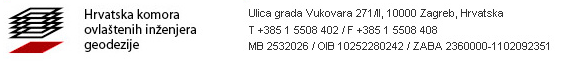 ZAHTJEV ZA MIROVANJE ČLANSTVA U HKOIGIme:		................................................................................Prezime:	................................................................................Broj upisa u Imenik ovlaštenih inženjera geodezije: …….................1.	Obrazloženje zahtjeva za mirovanje članstva u HKOIG2. 	Dokaz o uplaćenoj naknadi za upis promjene podataka u javnim knjigama i evidencijama Komore (50 HRK+ PDV)primatelj:	HRVATSKA KOMORA OVLAŠTENIH INŽENJERA GEODEZIJE, Zagreb, Ulica grada Vukovara 271                                                                                                           IBAN primatelja: HR7023600001500187724                                                                                                                                            Model i poziv na broj: HR00 7000-7-(OIB podnositelja zahtjeva)                                                                                                                             opis plaćanja: PREZIME, IME (podnositelja zahtjeva) – Mirovanje članstva u HKOIG3.	Upravna pristojba 70 HRK (plaćanje državnim biljezima ili na propisani račun)Broj računa za e-plaćanje:iznos: 70,00 HRKkorisnik: Državni proračunbroj računa: HR1210010051863000160poziv na broj: HR64 5002-6120-10252280242svrha doznake: upravna pristojba – HKOIG4.	Pečat i iskaznica ovlaštenog inženjera geodezijeU  ..................................,  .......................							       potpis podnositelja zahtjevaUputa za predaju zahtjevaSukladno Zaključku Vlade Republike Hrvatske o uvođenju elektroničkih postupaka te odredbi Zakona o uslugama (NN 80/11) ovaj zahtjev može se kao jednako valjan predati i u elektroničkom obliku bez obaveze naknadne dostave njegovog originala. Zahtjev je potrebno ispuniti i vlastoručno potpisati te poslati na e-poštu Hrvatske komore ovlaštenih inženjera geodezije – pisarnica@hkoig.hr, zajedno sa svim potrebnim dokumentima, sve u skeniranom PDF obliku kao jednu datoteku. Ukoliko se dokumenti pošalju e-poštom, nema obaveze slanja klasičnom poštom ili fizičkim putem. Rješenje zahtjeva može se na zahtjev od Hrvatske komore ovlaštenih inženjera geodezije dobiti e-poštom što ne isključuje naknadnu dostavu istog i klasičnom poštom.Napominje se da prilikom predaje zahtjeva klasičnom poštom ili fizičkim putem dokumenti mogu biti u preslici osim obrasca zahtjeva koji mora biti u originalu vlastoručno potpisan.Datum zaprimanja:Dostavljeno:KLASA:URBROJ: Org. jedinica:OSOBNI PODACI  OBAVEZNI PRILOZI  